Publicado en Madrid el 29/03/2021 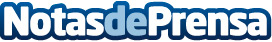 Se espera que más de 2.100 nuevas empresas digitales alteren la cadena de suministro del AutomóvilAdecco Automotive ha querido conocer las diez tendencias que marcarán la trayectoria en la industria del automóvil que definirán el comienzo de una serie de cambios, no sólo en el sector de la automoción, sino también en la gestión del talentoDatos de contacto:Adecco+34914325630Nota de prensa publicada en: https://www.notasdeprensa.es/se-espera-que-mas-de-2-100-nuevas-empresas Categorias: Nacional Automovilismo Ecología E-Commerce Recursos humanos Consumo Industria Automotriz Otras Industrias http://www.notasdeprensa.es